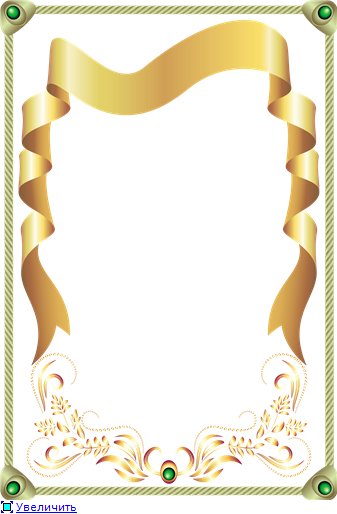 Филиалу краевого государственного бюджетного профессионального образовательного учреждения «Уссурийский агропромышленный колледж» в Ханкайском районе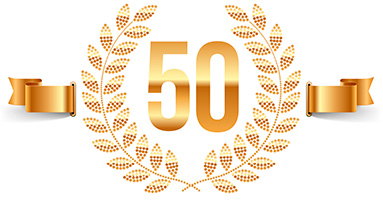 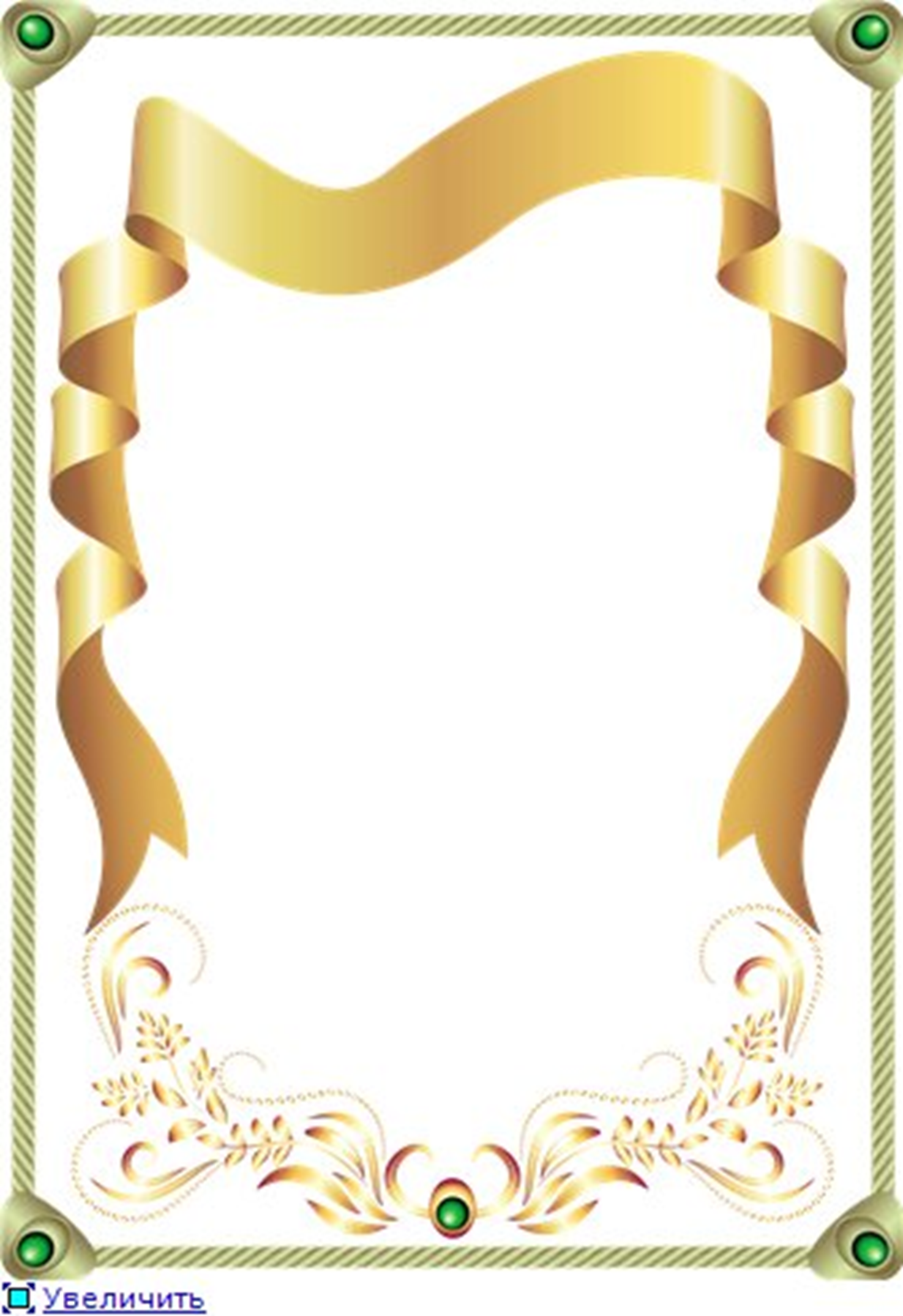 Уважаемая Анна Викторовна!Сердечно поздравляю Вас и весь Вашколлектив со знаменательной датой – 50-летием основания филиала «Уссурийского агропромышленного колледжа».Ваше учебное заведение по праву считается кузнецей профессиональных кадров для работы в селе. Достойное качество образования, профессиональный коллектив, насыщенная творческая и спортивная жизнь – вот то, чем по праву может гордиться колледж.Особые слова благодарности в этот день хочетсяадресовать ветеранам. Именно они заложили крепкий, надежный фундамент профессионального образования и передали накопленный опыт и знания следующим поколениям.В этот праздничный день искренне желаю ветеранам, преподавателям, сотрудникам и  студентам счастья, здоровья, благополучия, упорства в достижениинамеченных целей, новых успехов и свершений!С уважением,Председатель Думы Ханкайскогомуниципального района                   Е.Н. Литовченко          06.10.2017